 Despensa de alimentos del condado de Trempealeau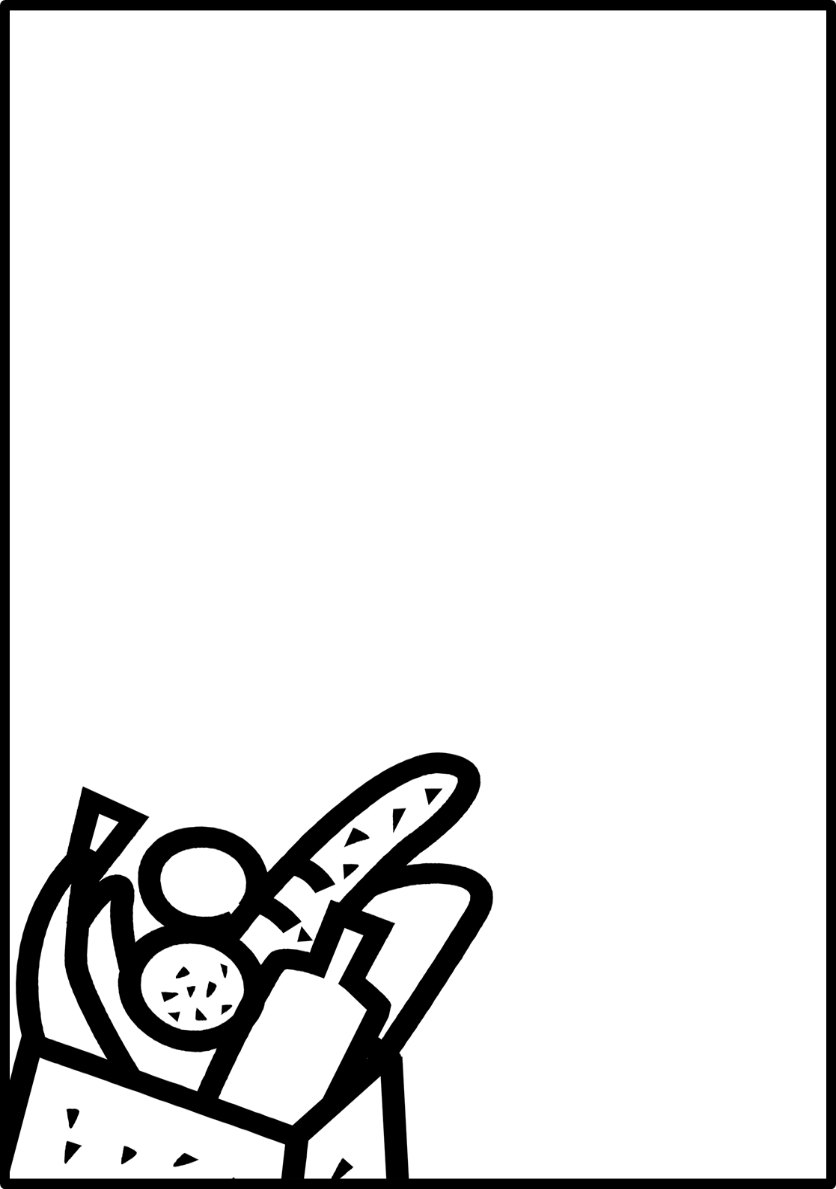 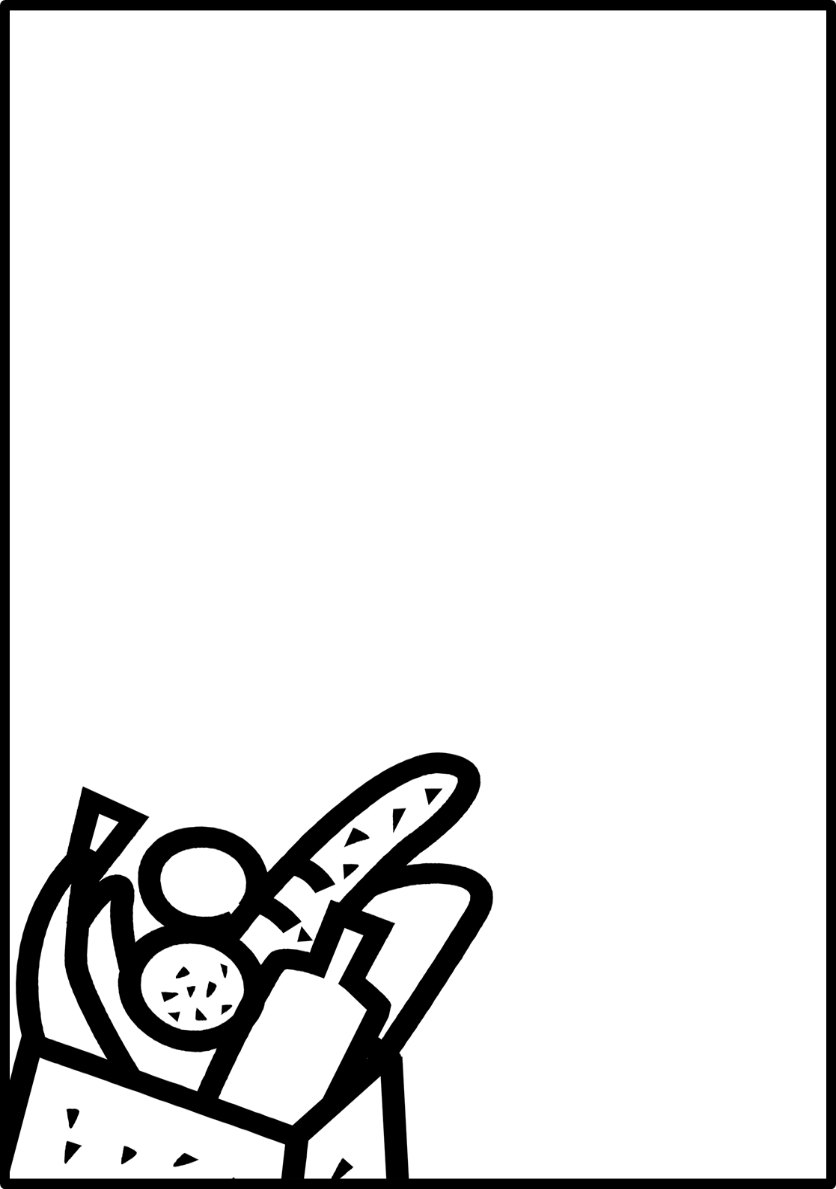 